1. Uczniowie mają obowiązek realizowania projektów edukacyjnych na podstawie ROZPORZĄDZENIA MINISTRA EDUKACJI NARODOWEJ z dnia 10 czerwca 2015 r. w sprawie szczegółowych warunków i sposobu oceniania, klasyfikowania i promowania uczniów i słuchaczy w szkołach publicznych, a udział ucznia w realizacji projektu edukacyjnego uwzględnia się w kryteriach oceniania zawartych w Statucie. 2. Informację o udziale ucznia w realizacji projektu edukacyjnego oraz temat projektu edukacyjnego wpisuje się na świadectwie ukończenia gimnazjum. 3. Uczeń może brać udział w realizacji więcej niż jednego projektu. W takim przypadku może zdecydować o wyborze projektu, który będzie wpisany na świadectwie ukończenia gimnazjum w terminie do 30 maja w ostatnim roku nauki w gimnazjum. 4. Projekty edukacyjne realizowane są w grupach klasowych lub międzyoddziałowych. 5. Czas realizacji projektu edukacyjnego nie może przekraczać dwóch miesięcy, w uzasadnionych przypadkach, za zgodą dyrektora szkoły, termin może zostać wydłużony. 6. Rezultaty projektu edukacyjnego prezentowane są publicznie podczas sesji projektowych, które odbywają się sześć razy w roku w terminie wyznaczonym przez dyrektora szkoły do dnia 15 września. 7. Podczas sesji projektowej dokonuje się oceny projektu według kryteriów określonych w dalszej części Regulaminu. Uczniowie wraz z nauczycielami dokonują ewaluacji swojej pracy według wzoru z załącznika numer 1. 8. Udział ucznia w projekcie edukacyjnym ma wpływ na jego ocenę zachowania w ostatnim roku nauki w gimnazjum. 9. W szczególnie uzasadnionych wypadkach, uniemożliwiających udział ucznia w realizacji projektu edukacyjnego, dyrektor szkoły może zwolnić ucznia z obowiązku realizacji projektu edukacyjnego. W takim przypadku w miejscu przeznaczonym na wpisanie informacji o udziale ucznia w realizacji projektu wpisuje się „zwolniony” albo „zwolniona”. 10. Koordynatorem projektów edukacyjnych jest nauczyciel powołany przez dyrektora gimnazjum. Do jego zadań należy: a) zebranie od nauczycieli propozycji tematów projektu, sporządzenie ich listy zbiorczej, jej przedstawienie dyrektorowi i radzie pedagogicznej oraz ich upowszechnienie;b) monitorowanie stanu realizacji projektów; c) upowszechnienie informacji na temat realizowanych projektów; d) organizacja sesji projektowych; e) podsumowanie realizacji projektów i przedstawienie radzie pedagogicznej sprawozdania zbiorczego na koniec roku szkolnego. 11. Dyrektor szkoły wprowadza zarządzeniem zapisy Regulaminu realizacji projektów edukacyjnych w Gimnazjum nr 1 w Gdyni. 12. Nad realizacją konkretnego projektu czuwa opiekun projektu. Do jego zadań należy: a) wskazanie tematyki realizowanych projektów z uwzględnieniem zainteresowań uczniów i treści podstawy programowej; b) omówienie z uczniami zakresu tematycznego, celów projektu, zaplanowanie wraz z uczniami etapów jego realizacji i koordynowanie podziału uczniów na poszczególne zespoły projektowe; c) prowadzenie karty projektu według załącznika 1;d) prowadzenie konsultacji dla uczniów realizujących projekt; e) monitorowanie jego realizacji;f) motywowanie uczniów do systematycznej pracy; g) pomoc w prezentacji projektu; pomoc w przygotowaniu publicznej prezentacji rezultatów projektu edukacyjnego. h) podsumowanie i ocena pracy uczniów nad projektem edukacyjnym we współpracy z nauczycielami, którzy wspomagali jego realizację (dokonanie ewaluacji pracy przez uczniów i nauczyciela według wzoru z załącznika 2); i) komunikacja z wychowawcą ucznia na temat jego udziału w projekcie; j) przechowywania dokumentacji i produktu (rezultatu) końcowego projektu do końca edukacji autorów projektu w gimnazjum. Materiały multimedialne mogą zostać umieszczone na stronie internetowej szkoły. 13. Wychowawca klasy jest zobowiązany do:a) poinformowania uczniów i ich rodziców (prawnych opiekunów) o warunkach realizacji projektu edukacyjnego (na pierwszym zebraniu); b) prowadzenia działań organizacyjnych związanych z realizacją projektu przez wszystkich uczniów klasy, w szczególności: – wyboru tematu i grupy projektowej przez każdego ucznia klasy; – monitorowania udziału uczniów w pracach zespołu poprzez kontakt z opiekunem zespołu; – przekazywanie informacji o wynikach monitorowania rodzicom. c) komunikowania się z opiekunami projektów w sprawie oceniania zachowania; d) prowadzenia odpowiednich zapisów w dokumentacji szkolnej, związanych z realizacją przez ucznia projektu edukacyjnego (dziennik lekcyjny, arkusze ocen, świadectwa). 14. Zadania uczniów realizujących projekt. Uczniowie zobowiązani są do: a) wyboru tematu projektu edukacyjnego; b) stworzenia grupy projektowej klasowej lub międzyoddziałowej (od 2-6 osób; w uzasadnionych przypadkach, za zgodą dyrektora szkoły grupa może liczyć więcej osób); c) określenia wspólnie z opiekunem projektu celów projektu edukacyjnego i zaplanowania etapów jego realizacji, w tym także omówienia i ustalenia zasad współpracy realizacji projektu oraz podziału zadań w zespole; d) czynnego uczestnictwa w realizacji projektu i wywiązywania się z zaplanowanych działań; e) publicznej prezentacji rezultatów projektu edukacyjnego po jego zakończeniu w najbliższym terminie sesji projektowej; f) do podsumowania i oceny pracy nad projektem edukacyjnym według wzoru z załącznika 2. 15. Ocena projektu odnosi się do realizacji całości projektu, poziomu wykonania zadań, inicjatywy uczniów, współpracy w zespole, publicznej prezentacji rezultatów projektu edukacyjnego. a) ocenie podlega każdy z członków zespołu, któremu opiekun winien ponadto przedstawić informację zwrotną o jego roli w realizacji projektu. b) wszyscy członkowie zespołu otrzymują taką samą ocenę. c) ocena udziału ucznia w projekcie kończy się stwierdzeniem uogólniającym: uczestniczył/nie uczestniczył w realizacji projektu. d) udział w projekcie edukacyjnym ma wpływ na ocenę zachowania, zgodnie z zapisem w Statucie szkoły. e) udział ucznia w realizacji projektu może podlegać bieżącemu ocenianiu z przedmiotu. Zasady takiego oceniania oraz wpływ uzyskanych ocen na ocenę klasyfikacyjną zawierają zasady oceniania przedmiotowego. 16. Wszelkie kwestie sporne dotyczące zaliczenia projektu oraz oceny rozstrzyga dyrektor szkoły.Załącznik 1                       KARTA PROJEKTUIMIĘ I NAZWISKO NAUCZYCIELA: TYTUŁ PROJEKTU: CZAS TRWANIA PROJEKTU: TERMIN PUBLICZNEJ PREZENTACJI: SKŁAD ZESPOŁU UCZNIOWSKIEGO:Załącznik 2 – EWALUACJA PROJEKTU DLA UCZNIADokończ zdania: 1. Dzięki projektowi nauczyłem się………………………………………. 2. Najciekawsze, czego dowiedziałem się, to ………………………….. 3. Najtrudniejsze było ………………………………………………………4. Najłatwiejsze było ……………………………………………………..... 5. Powinienem udoskonalić ………………………………………………. 6. Moja rola w grupie polegała na ………………………………………… 7. Praca w grupie jest ……………………………………………………… DLA NAUCZYCIELA 1. Dzięki projektowi dowiedziałem się…………………………………… 2. Najciekawsze, czego dowiedziałem się swojej pracy ………………. ………………………………………………………………….....................3. Najtrudniejsze było ……………………………………………………… 4. Najłatwiejsze było ……………………………………………………..... 5. Powinienem udoskonalić ………………………………………………. 6. Moja rola polegała na …………………………………………………...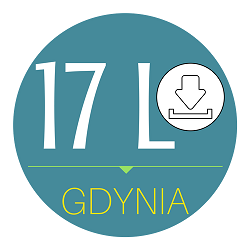 Regulamin realizacji projektów edukacyjnych w XVII LO z oddziałami gimnazjalnymi w GdyniImię i nazwisko KlasaOcena z projektu (cząstkowa z zachowania w    kl. III)Ocena z przedmiotu